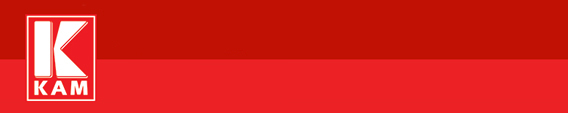 КАМ доо е најголем синџир на маркети во Македонија кој ги применува основните принципи на хард дисконт: Висок квалитет и постојано ниски цени. Присутни сме во три земји во регионот со повеќе од 100 продавници, а успехот на компанијата го обезбедуваат 1.200 вработени кои посветено и професионално ја извршуваат својата работа.Поради натамошен развој, компанијата има потреба од:АСИСТЕНТИ СО ССПРаботните задачи се од следниот делокруг на работење:ЕкспанзијаКабинетНабавкаПотребни квалификации:завршено средно образование од економска/правна или сродна струкаизразени преговарачки и аналитички вештиниистакнати комуникациски способности и сигурен настапвисоко развиени организациски вештини волја за успеси и постигнување на цели со мотивиран тимпожелно е познавање на англиски јазик пожелно претходно административно работно искуство.Ние Ви нудиме:Минимална загарантирана основна нето плата од 19.373 денари, дополнително се исплаќа личен бонус кој зависи од покажаните вештини и успешност во извршувањето на работните задачиОбемно воведување во работата со обука која ветува напредок и успех во работата. Интензивно ќе бидете обучувани од ментор и ќе се запознаете со инструменти кои подоцна ќе Ви бидат потребни при самостојното извршување на Вашите деловни задачи.Регрес 30.000 денариСлободен ден за роденденПлатено приватно здравствено осигурување за вработени кои работат над 2 години во КАМВаучер за склучување на брак; пакет производи за Бадник и ВелигденПопуст за вработени во хотелот „Вилиџ“ во ОхридРабота во интернационална компанија, динамична работа исполнета со нови предизвици и стекнување нови искуства и вештиниДоколку сте во потрага по нови професионални предизвици, мотивирани и подготвени за нови успеси, испратете кратка биографија (CV) на следната адреса: КАМ ДОО, Персонален оддел, ул. 35 бр. 39, 1041 Илинден или на E-mail: personal@kam.com.mkАпликација за работа можете да испратите и преку нашата интернет-страница: www.kam.com.mkИзборот ќе се изврши во рок од 15 или 30 дена, во зависност од бројот на пристигнати апликации.Само кандидатите кои ги исполнуваат условите ќе влезат во потесниот избор и ќе бидат контактирани.*Компанијата го задржува правото за промена на износот на регрес